O Coordenador (a) PAULA DANIELE RIBEIRO AZEVEDO do Curso de da, no uso de suas atribuições e de acordo com o disposto no inciso II do art. 8º do Regulamento de Monitoria desta IES, resolve:Art.1º.Ficam abertas as inscrições para o processo seletivo de monitoria no período de  nano horário deArt.2º. O processo seletivo será realizado no dia na Faculdade Uninassau Natal – Lagoa Nova, e constará de prova escrita e entrevista, sobre todos os assuntos do programa da disciplina à qual o (a) discente está se candidatando, além da avaliação do histórico escolar do candidato. A publicação do resultado será dia 30 de agosto.Art.3º. A banca examinadora será constituída de 03 (três) professores (as) do curso, ministrantes da disciplina afim, sendo um deles, designado pelo Coordenador do Curso para presidir os trabalhos.Art.4º. A nota final será a média aritmética das notas atribuídas pela banca examinadora à prova teórica e/ou prática (peso=6) e ao histórico escolar do aluno (peso=4).Art.5º. As demais regras para o concurso são aquelas constantes no Regulamento de Monitoria. Art.6º. A vaga será destinada à(s) disciplina(s) constante no quadro abaixo:Art.7º. Os casos omissos serão resolvidos por esta Coordenação do curso.Art.8º. Não haverá revisão de provas nem das notas atribuídas.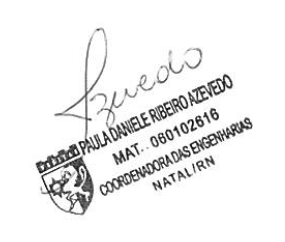 , 16 de  de 20UNIDADE:UNINASSAU NATALCURSO:ENGENHARIA MECÂNICAProfessor (s)Disciplina (s)Curso(s)Vagas  Thales BrunoCálculo NuméricoEngenharia Mecânica 01  Kelvin Praxedes Fundamentos da TermodinâmicaEngenharia Mecânica01 José de Ribamar Cálculo Vetorial Engenharia Mecânica 01 